LAMPIRAN A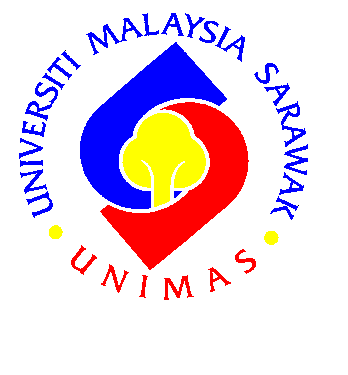 UNIVERSITI MALAYSIA SARAWAKSURAT IKATAN AMANAH BAGI WANG AMANAH(Diisi dalam 2 salinan)1.	Surat Ikatan Akaun Amanah ini (yang kemudiannya disebut sebagai ‘Surat Ikatan’) dibuat pada tarikh ……………………………………….………………………. di antara penama pada Jadual 1 yang beralamat di …………....................…………………………………………………………… (yang kemudian disebutkan sebagai ‘Pemegang Amanah’) dan Universiti Malaysia Sarawak (yang kemudiannya disebut sebagai ‘Universiti’).2.	Bahawasanya dengan Surat Ikatan ini, ditubuhkan satu Akaun Amanah dikenali sebagai	…………………………………………………………………………………………………………………………………………	yang digabungkan di dalam Akaun Amanah Universiti.3.	Akaun amanah ini dikawal dan dipertanggungjawabkan kepada Pemegang Amanah tersebut.4.	Tujuan Akaun Amanah		Akaun ini ditubuhkan dengan tujuan untuk:-	…………………………………………………………………………………………………………………………………………	…………………………………………………………………………………………………………………………………………	…………………………………………………………………………………………………………………………………………5.	Jawatankuasa Pentadbiran Akaun Amanah	Akaun ini hendaklah ditadbirkan oleh satu Jawatankuasa, kemudian daripada ini disebut sebagai “Jawatankuasa Pemegang Amanah” yang dianggotai oleh:-5.1	Pengerusi5.2	Bendahari/Wakil5.3	Minima 3 orang ahli5.4	SetiausahaPerlantikan Jawatankuasa Pemegang Amanah adalah seperti di Jadual 1.6.	Fungsi dan tanggungjawab Jawatankuasa Pemegang Amanah adalah seperti berikut:-	6.1	Melulus/mengesah/memastikan dasar dan tatacara berhubung dengan penerimaan dan penggunaan wang di dalam Akaun Amanah berkenaan selaras dengan tujuan penubuhan Akaun seperti yang dinyatakan dalam Surat Arahan Akaun Amanah berkenaan;	6.2	Menentukan semua laporan dan penyata berhubung dengan Akaun Amanah berkenaan disediakan dan dikemukakan sebagaimana yang ditetapkan di dalam Surat Arahan Akaun Amanah, Arahan Perbendaharaan, Pekeliling dan Garis Panduan berkaitan;	6.3	Melulus/mengesah/memastikan anggaran bajet bagi aktiviti Akaun Amanah; dan	6.4	Memastikan bahawa Akaun Amanah berkenaan sentiasa berbaki kredit.	6.5	Fungsi dan tanggungjawab selain daripada di atas bergantung kepada keperluan Akaun Amanah berkenaan.7.	Mesyuarat Jawatankuasa Pemegang Amanah perlu diadakan sekurang-kurangnya dua (2) kali setahun dan korum adalah sekurang-kurangnya tiga (3) orang ahli termasuk Bendahari/wakil.8.	Pengawalan Akaun Amanah	8.1	Pengawalan dan pengurusan Akaun amanah ini hendaklah sentiasa tertakluk kepada peraturan kewangan kerajaan dan Universiti yang berkuatkuasa, sekiranya terdapat terma dan syarat pihak penaja secara bertulis maka ianya hendaklah dipatuhi.	8.2	Akaun Amanah yang diwujudkan hendaklah direkodkan sebagai ekuiti.	8.3	Rekod-rekod hendaklah diselenggara dengan lengkap dan teratur.	8.4	Surat Arahan Akaun Amanah dan dokumen berkaitan pengendalian Akaun Amanah dan dokumen berkaitan pengendalian Akaun Amanah disimpan dengan teratur dan selamat.	8.5	Semua tatacara perolehan dalam Arahan Perbendaharaan, pekeliling dan peraturan yang berkaitan dengannya hendaklah dipatuhi dengan sepenuhnya.	8.6	Semua terimaan hendaklah dibuat atas nama ‘Bendahari, Universiti Malaysia Sarawak’.	8.7	Bayaran daripada peruntukan Akaun Amanah hanyalah untuk projek/program/aktiviti yang dibenarkan dalam Surat Arahan Akaun Amanah sahaja dengan mematuhi semua Arahan Perbendaharaan dan peraturan kewangan yang berkaitan.	8.8	Bayaran yang dibuat hendaklah mengikut kadar yang dipersetujui oleh penaja atau kadar yang berkuatkuasa atau kadar yang sesuai mengikut profesion, kelayakan dan pengalaman penerimaan bayaran.	8.9	Baki akaun dengan mengambilkira tanggungan mestilah mencukupi dan perbelanjaan berkenaan tidak menyebabkan baki akaun terlebih belanja.9.	Sumber Kewangan dan Perbelanjaan Akaun Amanah	Akaun Amanah ini hendaklah  dikreditkan dengan wang daripada sumber berikut:-10.	Wang dalam akaun amanah ini hendaklah dibelanjakan bagi tujuan berikut:-	10.1	……………………………………………………………………………………………………………………………..	10.2	……………………………………………………………………………………………………………………………..	10.3	……………………………………………………………………………………………………………………………..	10.4	……………………………………………………………………………………………………………………………..11.	Ringkasan anggaran pendapatan dan perbelanjaan adalah seperti di Jadual 2.12.	Penyata Tahunan	Penyata Tahunan perlu diadakan bagi semua akaun amanah pada setiap tahun sebagai jadual sokongan kepada Penyata Kewangan yang dikemukakan kepada Jabatan Audit Negara/Audit Luar untuk diaudit.  Penyata Akaun Amanah akan dikemukakan kepada pihak penyumbang pada bila-bila masa diperlukan.13.	Penutupan Akaun Amanah	13.1	Universiti atas budi bicaranya boleh menutup Akaun Amanah yang telah mencapai objektif penubuhannya, tidak diperlukan atau akaun didapati tidak aktif selepas tempoh enam (6) bulan, mana yang terdahulu.	13.2	Baki (jika ada) dalam akaun amanah perlu dikembalikan kepada pihak penyumbang sekiranya dinyatakan di dalam Surat Perjaniian atau Arahan Akaun Amanah.  Untuk keadaan yang mana cara pengagihan tidak ditetapkan, baki akaun amanah akan dikreditkan kepada pendapatan UNIMAS.14.	Am 	Pihak universiti boleh membuat sebarang potongan atau penyelarasan daripada akaun amanah bagi sebarang perbelanjaan yang telah didahulukan atau ditanggung oleh pihak universiti semasa perlaksanaan aktiviti di bawah Akaun Amanah ini.15.	Kuatkuasa15.1	Akaun amanah ini diperlukan bagi tempoh ………………………… hingga ……………..…………………	15.2	Surat Ikatan Amanah ini dipersetujui oleh penama-penama berikut:-Diperaku terima oleh Pemegang Amanah bagi pihak Akaun Amanah yang dimaksudkan:-				Tandatangan Pemegang Amanah		Tandatangan Saksi		Dipersetujui bagi pihak Universiti:-				Tandatangan Bendahari/Wakil		Tandatangan SaksiJadual 1JAWATANKUASA PEMEGANG AKAUN AMANAHAkaun ini hendaklah ditadbir oleh satu Jawatankuasa Pemegang Akaun yang dianggotai oleh:-Jadual 2Anggaran Pendapatan dan Perbelanjaan Akaun AmanahTajuk Akaun Amanah: …………………………………………………………………………………………………………Nota:  Semua kadar bayaran adalah tertakluk kepada syarat-syarat perjanjian/Memorandum Persefahaman dengan pihak penaja atau minit-minit keputusan pihak berkuasa Universiti.  Sekiranya kadar-kadar bayaran tidak disebutkan oleh pihak penaja, kadar dan peraturan Universiti adalah berkuatkuasa.ButiranButiranPemberi Dana9.1Peruntukan awalan yang dilulus oleh Jawatankuasa Dalaman UNIMAS(Nyata rujukan dan tarikh Mesyuarat serta jumlah peruntukan) 9.2Sumbangan daripada mana-mana pihak, samada ada orang perseorangan, pihak swasta, institusi atau mana-mana entity dari dalam dan luar negeri(Nyatakan pemberi dana)9.3Yuran/pelbagai yuran(Nyatakan nama aktiviti yang dikenakan yuran)9.4Pendapatan/pelbagai pendapatan(Nyatakan pemberi dana)9.5Sumber lainNo KP					)Tarikh					)…………………………………………………………….Nama & Cop JawatanNo KP					)Tarikh					)…………………………………………………………….Nama & Cop JawatanNo KP					)Tarikh					)…………………………………………………………….Nama & Cop JawatanNo KP					)Tarikh					)…………………………………………………………….Nama & Cop JawatanNamaJawatanKeahlianPensyarahKetua ProjekAhliAhliAhliBilPendapatanRM1.Sumber Dalaman2.Sumbangan Luar3.Yuran-Yuran4.Lain-Lain (Sila nyatakan):-Jumlah Besar PendapatanJumlah Besar PendapatanBilKod AkaunPendapatanRM1.11000Emolumen2.21000Perjalanan dan Sarahidup3.22000Pengangkutan Barang4.23000Perhubungan dan Utiliti5.24000Sewaan6.26000Bekalan dan Bahan-Bahan Mentah7.27000Bekalan dan Bahan-Bahan Lain8.28000Penyelenggaraan dan Pembaikan Kecil9.29000Perkhidmatan Iktisas dan Hospitaliti10.30000Aset11.40000Perbelanjaan-Perbelanjaan LainJumlah Besar PerbelanjaanJumlah Besar PerbelanjaanJumlah Besar Perbelanjaan